РЕШЕНИЕ 02.10.2020                                                                                                 № 07Об объявлении конкурса на должность главы  муниципального образования Рязановский сельсовет  В соответствии со статьей 36 Федерального закона от 06.10.2003                   № 131-ФЗ «Об общих принципах организации местного самоуправления в Российской Федерации», Законом Оренбургской области от 21.02.1996 «Об организации местного самоуправления в Оренбургской области»,  Положением о порядке проведения конкурса по отбору кандидатур на должность главы муниципального образования Рязановский, утвержденным решением Совета депутатов  от 25.09.2020 № 05, руководствуясь Уставом муниципального образования Рязановский сельсовет,  Совет депутатов РЕШИЛ:       1. Объявить конкурс по отбору кандидатур на должность главы муниципального Рязановский сельсовет Асекеевского района (далее – конкурс).       2. Установить следующее:  дата проведения конкурса – 26 ноября 2020 года;дата начала приема документов –  13 октября 2020 года;дата окончания приема документов – 22 октября 2020 года;место приема документов – 461712, Оренбургская область, Асекеевский район, с. Рязановка, ул. Центральная, 7, администрация сельсовета;время приема документов – в рабочие дни с 09.00 до 13.00 и с 14.00 до 17.00, в субботу и воскресенье с 10.00 до 13.00.       3. Утвердить текст объявления о проведении конкурса и условия конкурса согласно приложению к настоящему решению.       4. Контроль за исполнением настоящего решения возложить на председателя Совета депутатов Свиридову Светлану Сергеевну.       5. Настоящее решение вступает в силу со дня его подписания, подлежит опубликованию и размещению на сайте администрации муниципального образования Рязановский сельсовет.Председатель Совета депутатов                                                  С.С. Свиридова                                                                                                                                                                               Приложение                                                                                                        к решению Совета депутатов                                                                                      от 02.10.2020 № 07ОБЪЯВЛЕНИЕо проведении и условиях конкурса по отбору кандидатур на должность главы муниципального образования Рязановский сельсовет  Совет депутатов муниципального образования Рязановский сельсовет объявляет конкурс по отбору кандидатур на должность главы муниципального образования Рязановский сельсовет (далее – конкурс).Конкурс будет проводиться 26 ноября 2020 года в 10.00 часов по адресу:  Оренбургская область, Асекеевский район, с. Рязановка, ул. Центральная, 7.дата начала приема документов – 13 октября  2020 года;дата окончания приема документов – 22 октября 2020 года;место приема документов – администрация сельсовета;        время приема документов в рабочие дни с 09.00 до 13.00 и с 14.00 до 17.00, в субботу и воскресенье с 10.00 до 13.00.Подробную информацию о проведении конкурса можно узнать в администрации МО Рязановский сельсовет по адресу: с. Рязановка, ул. Центральная, 7, тел.83535125142, либо на сайте МО Рязановский  (аморс.рф).        Право на участие в конкурсе и порядокпредставления в конкурсную комиссию документов4.1. Каждый гражданин Российской Федерации независимо от пола, расы, национальности, языка, происхождения, имущественного и должностного положения, места жительства, отношения к религии, убеждений и принадлежности к общественным объединениям, достигший возраста 21 года, имеет право на участие в конкурсе.4.2. Кандидатом на должность главы муниципального образования может быть гражданин, который на день проведения конкурса не имеет в соответствии с Федеральным законом от 12.06.2002 № 67-ФЗ «Об основных гарантиях избирательных прав и права на участие в референдуме граждан Российской Федерации» ограничений пассивного избирательного права для избрания выборным должностным лицом местного самоуправления.К кандидатам на должность главы муниципального образования устанавливаются следующие требования к профессиональному образованию и профессиональным знаниям и навыкам, которые являются предпочтительными для осуществления главой муниципального образования полномочий по решению вопросов местного значения, а также отдельных государственных полномочий, переданных органам местного самоуправления: наличие высшего образования и опыта работы на выборных и (или) высших и главных должностях в органах государственной власти, местного самоуправления, либо на руководящих должностях организаций.4.3. Гражданин, изъявивший желание участвовать в конкурсе, представляет в конкурсную комиссию следующие документы:1) личное заявление на участие в конкурсе по форме согласно приложению   № 1 к настоящему Положению;2) собственноручно заполненную и подписанную анкету по форме, установленной приложением 2 к настоящему Положению;3) копию паспорта;4) копию трудовой книжки;5) копии документов об образовании;6) заключение медицинского учреждения об отсутствии заболевания, препятствующего поступлению на муниципальную службу;7) письменное согласие на обработку своих персональных данных в порядке, предусмотренном статьей 9 Федерального закона от 27.07.2006 № 152-ФЗ «О персональных данных».4.3.1. Не позднее трех дней со дня подачи документов в конкурсную комиссию, гражданин, изъявивший желание участвовать в конкурсе по отбору кандидатур на должность главы муниципального образования, представляет в аппарат Губернатора и Правительства Оренбургской области справки о доходах, расходах, об имуществе и обязательствах имущественного характера, в соответствии с Законом Оренбургской области от 01.09.2017 № 541/128-VI-ОЗ «О порядке представления лицами, замещающими муниципальные должности, должности глав местных администраций по контракту, гражданами, претендующими на замещение указанных должностей, сведений о доходах, расходах, об имуществе и обязательствах имущественного характера и порядке проверки достоверности и полноты сведений, представленных указанными лицами и гражданами».4.3.2. Не позднее дня до даты проведения конкурса по отбору кандидатур на должность главы муниципального образования, гражданин, допущенный к участию в конкурсе, представляет в конкурсную комиссию документы, подтверждающие отсутствие ограничений пассивного избирательного права для избрания выборным должностным лицом местного самоуправления, предусмотренных пунктом 3.2 статьи 4 Федерального закона от 12.06.2002  № 67-ФЗ «Об основных гарантиях избирательных прав и права на участие в референдуме граждан Российской Федерации» (справку о наличии (отсутствии) судимости  и (или) факта уголовного преследования либо о прекращении уголовного преследования).4.4. Гражданин, желающий участвовать в конкурсе, вправе представить в конкурсную комиссию программу (концепцию) развития муниципального образования, а также документы, характеризующие его профессиональные качества: рекомендательные письма, характеристику с места работы, документы о дополнительном профессиональном образовании, о присвоении ученой степени (звания), о наградах и почетных званиях и другие документы.4.5. Копии документов представляются в нотариально заверенной форме либо одновременно с подлинниками, которые возвращаются заявителю после сверки с ними копий документов.Дополнительную информацию о проведении конкурса можно получить  в конкурсной комиссии по адресу: Оренбургская область, Асекеевский район, с. Рязановка, ул. Центральна,7.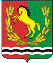 СОВЕТ ДЕПУТАТОВМУНИЦИПАЛЬНОГО ОБРАЗОВАНИЯ РЯЗАНОВСКИЙ СЕЛЬСОВЕТАСЕКЕЕВСКОГО РАЙОНА ОРЕНБУРГСКОЙ ОБЛАСТИчетвертого созыва